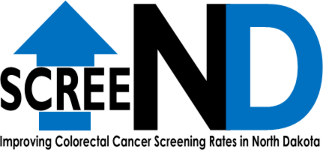 DateDear Name, Thank you for hosting Jonathan Gardner and me on Monday to complete the detailed Clinic Readiness Assessment. We are really pleased that you have chosen to work on colorectal cancer screening improvement in your clinic! We are very aware, particularly following the COVID-19 pandemic, that many facilities are experiencing fatigue. We encourage you to utilize the ScreeND project to meet the Quality Improvement Project requirement for Blue Alliance. This will allow you to take advantage of the education, resources and technical assistance offered through ScreeND to meet your obligation to Blue Alliance. Let us make this project work for you!Through the Clinic Readiness Assessment, we were able to identify several areas with opportunity for development. The attached feedback report is meant to assist you with developing your action plan. The action plan is a living document. As you complete some the interventions we establish now, additional interventions may be added. The action plan asks that you choose a minimum of 2 Evidence Based Interventions (EBIs), 1 Supporting Intervention and 1 Tool. Each intervention will have multiple goals.Please submit your action plan by March 12, 2021. We will then set up a time for our first TA call/meeting. We look forward to working with you!Sincerely,
Nikki Medalen & Jonathan GardnerScreeND Assessment Feedback Report: Clinic NameEvidence-Based Interventions (EBIs)It seems that your clinic is nearly starting from scratch in terms of prioritizing CRC screening. The fact that you have colonoscopy available on site is helpful in terms of reducing barriers to care in a rural area. Based on the detailed assessment, I believe there are opportunities for development across all the interventions, but I would suggest starting with Provider Reminders and with Provider Assessment and Feedback, as we need to start at the beginning and within the practice before we work toward the more community level or outreach interventions. Here are suggestions of what that might look like:Supporting Interventions: You noted that currently there is no CRC Screening messaging to patients except for the provider’s recommendation when they are due for screening. Therefore, we suggest developing some patient education and small media for this purpose:Tools:We recommend these two tools for your action plan as they go hand in hand with the EBIs selected. Policy development will have a direct impact on how provider reminders occur. We know that the number one reason cited by patients who have not been screened is that the provider did not make the recommendation to them.  InterventionGoalsResourcesProvider RemindersPatient RemindersInterventionGoalsResourcesPatient NavigationInterventionGoalsResourcesPolicy DevelopmentTracking and Follow-up of Screening tests